牡丹江轴承制造有限责任公司招 聘 信 息一、公司基本情况：牡丹江轴承制造有限责任公司，成立于2001年，是由原牡丹江轴承厂职工入股成立的股份制有限责任公司，属于机械制造生产企业。公司注册资本2000万元，公司占地面积9万m2,建筑面积3.6万m2，员工420人，其中：工程技术人员25人，具有高级技术职称5人，下属公司有牡丹江伯瑞克金属制品有限公司、无锡势雄物流轴承有限公司、无锡普瑞斯机械有限公司、牡丹江贝林进出口有限公司，是省高新技术企业。企业主要产品有：深沟球轴承、非标轴承、汽车离合器分离轴承、农用机械轴承、叉车导轮轴承、悬挂输送机轴承、自动汽车车库门及零配件、大型挖掘机回转支撑轴承、高级轿车自动变速箱钢片等。产品广泛用于汽车、叉车、机床、农用机械及悬挂输送机等领域。公司积极开发新产品，依靠新技术不断进行技术改造，产品质量不断提高，公司采用ERP管理体系。年生产能力400万套轴承，汽车变速箱钢片500万片。公司各种检测手段齐全，能够满足目前生产的需要。技术装备在同行业居中上水平，拥有通用机械加工设备25台，磨加工设备185台，热处理加工设备2台，各种检测设备28台，共计240台。公司通过了ISO9001：2008质量体系认证及ISO/TS16949:2009质量体系管理认证，为公司稳步发展奠定了坚实的基础。公司注册商标“ZMZ”，在同行业及国际上享有很高的知名度。生产的产品80%以上出口俄罗斯、美国、韩国、西班牙、澳大利亚等二十多个国家和地区，被省市列为机电产品出口创汇重点企业。“诚信经营、质量至上、科技创新、精益求精”是公司的宗旨。公司竭诚欢迎优秀的毕业生应聘到公司工作。二、招聘人员岗位情况： 1、牡丹江轴承制造有限责任公司招聘人员：4人（机械设计工艺：2人，仪器仪表计量：1人，热处理理化检验：1人）2、牡丹江伯瑞克金属制品有限公司招聘人员：2人（机械设计：1人，模具设计：1人）3、无锡普瑞斯机械有限公司招聘人员：2人（机械设计：1人，模具设计：1人）3、无锡势雄物流轴承有限公司招聘人员：1人（机械设计：1人）                                             招聘人员合计：9人三、招聘待遇1、实习期三个月，每月工资3000元/人，无锡工作人员每月实习工资3500元/人。2、实习期满，工资待遇根据生产岗位情况在实习期工资基础上调整。3、在牡市工作人员提供免费午餐，家住外地者住宿给予补助。在无锡工作人员午餐免费，提供免费住宿（有空调、卫生间）。4、实习期满，招聘的学生首先愿意留在公司工作，并承诺三年不离开公司，可签订劳动合同，并为其缴纳五险。地    址：牡丹江市爱民区文化街63号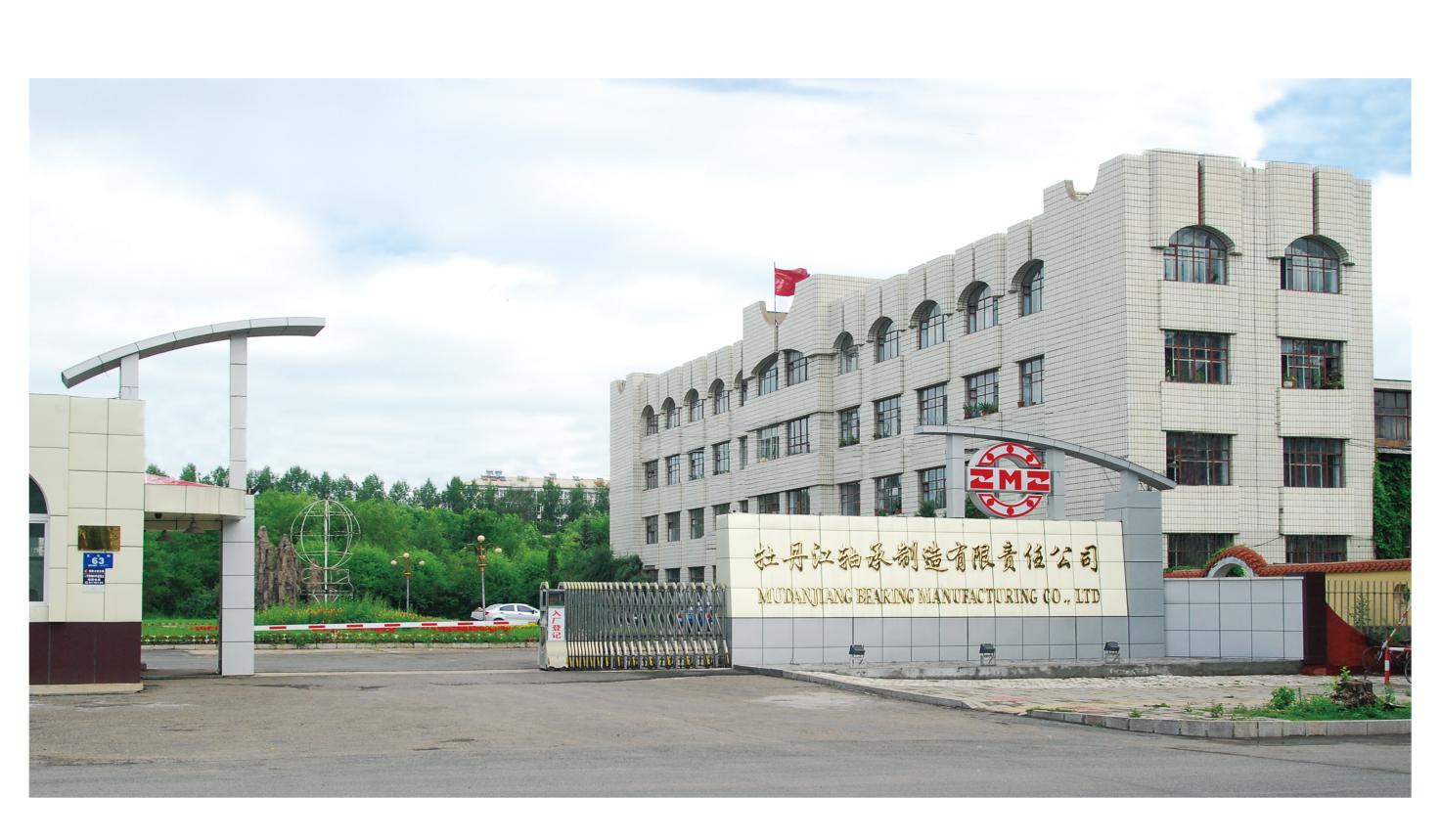 